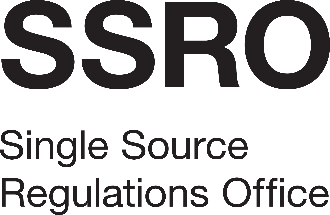 Stakeholder survey 2022Appendix 2: Response to Tender Questions[Name of bidder]This document sets out the questions that the SSRO requires to be addressed as part of its assessment of the Quality/Technical element of the bid. The total Quality/Technical element carries a maximum overall weighting of 70%.  The SSRO encourages tenderers to provide innovative methods of service delivery that will add value to the services. Such proposals are likely to attract higher scores. Responses will be scored in accordance with the methodology set out in the Invitation to Tender document.  This section sets out 5 questions relating to the Quality/Technical element of the evaluation and their respective weightings. Quality/Technical Requirement (70%)Quality/Technical Requirement (70%)Quality/Technical Requirement (70%)Quality/Technical Requirement (70%)1Suitability of methodology within timescales: Please provide a proposal detailing how you will undertake the stakeholder survey, and how this meets the SSRO’s requirements as set out in Appendix 1 to the specification and at sections 3.2 and 3.6. You may make reference to other organisations for whom you have delivered similar work, if that would be helpful. 20%2Analysis and presentation of results: Please demonstrate how your interim and final report will provide the SSRO with a concise and clearly understandable product, that sets out the analysed and benchmarked results with commentary, which will be designed to help the SSRO understand the views of stakeholders in accordance with Appendix 1, section 3.2. Provide details of how you will reduce large volumes of complex data to their core messages, and how your reports will provide more than simple narrative descriptions of data, incorporating insights and comparative information that puts the results into context. Also detail how you would make best use of significance testing, sub-group analysis, and comparability of results between survey years, and consider whether the sample size of any sub-groups of respondents needs to be boosted in order to obtain sufficient numbers of respondents to key survey questions.25%3Expertise of team: Please detail the academic / professional qualifications and relevant experience of the team who will undertake the survey and prepare the report, as detailed in Appendix 1, section 3.9, and the manager, as detailed in Appendix 1, section 3.10.10%4Security and data handling: Please detail how you will comply with the SSRO data protection requirements, as specified in Schedule 1 of the Terms and Conditions (Appendix 4). Please detail any holding of/compliance with any industry recognised security and data handling schemes/accreditations / certificates such as ISO security standards and Cyber Essentials/Cyber Essentials Plus, as detailed in Appendix 1, section 3.7 and 3.8.10%5Conflicts of interest: Please provide your approach to dealing with any conflicts of interest that may exist or arise with any of the stakeholders to be surveyed, including providing a copy of the relevant policy.5%